 [Instruction Page – Delete When Complete]Metrics Template 2023: Making a Difference with AIS Prevention AidThe following template list of metrics provides a standardized way for local governments and their partners to voluntarily track their Aquatic Invasive Species (AIS) Prevention Aid accomplishments*. This tool helps track measurable achievements and success stories to show local residents, stakeholder groups, boards and elected officials the impact of your AIS program in your communities. *Providing information in this template is not required by Statute 477A.19 (AIS Prevention Aid).The following categories and metrics highlight common AIS prevention and management activities. Fill in what is applicable to your program this calendar year. This template is not all-inclusive and there are no required fields. Fill in as many metrics as you see fit. You may also include additional metrics that were tracked by your program. When you are done filing out this template, delete the following: this first page, non-applicable metrics and purple instruction text. Then you will have a clean report ready for sharing!Ideally, once complete, you can: Share with your community to showcase your program’s hard work.Share with the Minnesota Department of Natural Resources, so that data from all counties can be compiled and shared annually, to showcase the statewide impact of these local AIS prevention programs. Each of the 83 counties receiving aid is an important piece to the puzzle – we need all the pieces to get a complete picture. Please consider contributing to this statewide effort! There were 63 counties that submitted in 2022 – let’s keep trending higher!Metrics summaries from past years can be found on the AIS Prevention Aid webpage. A completed template might look something like this: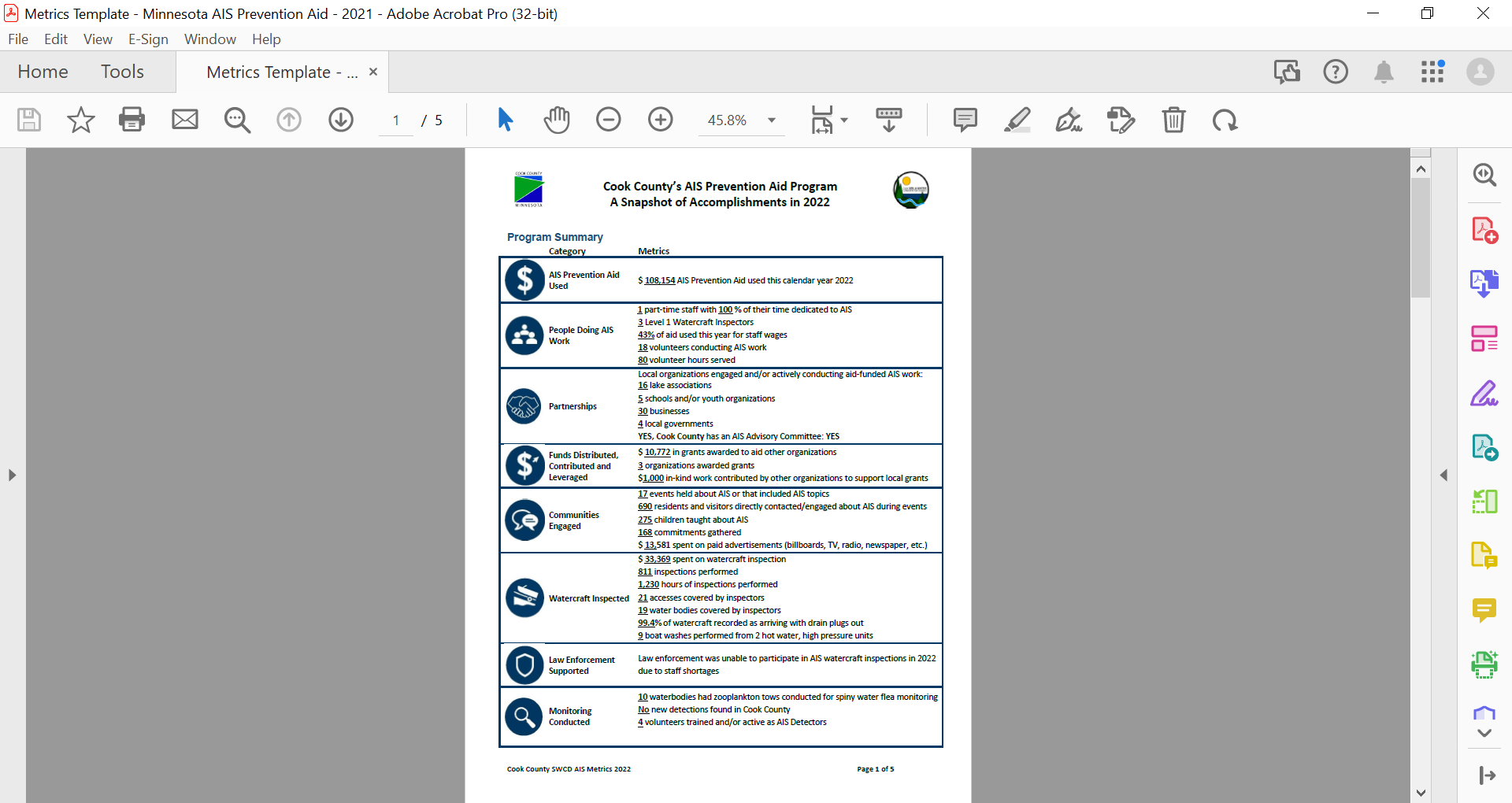 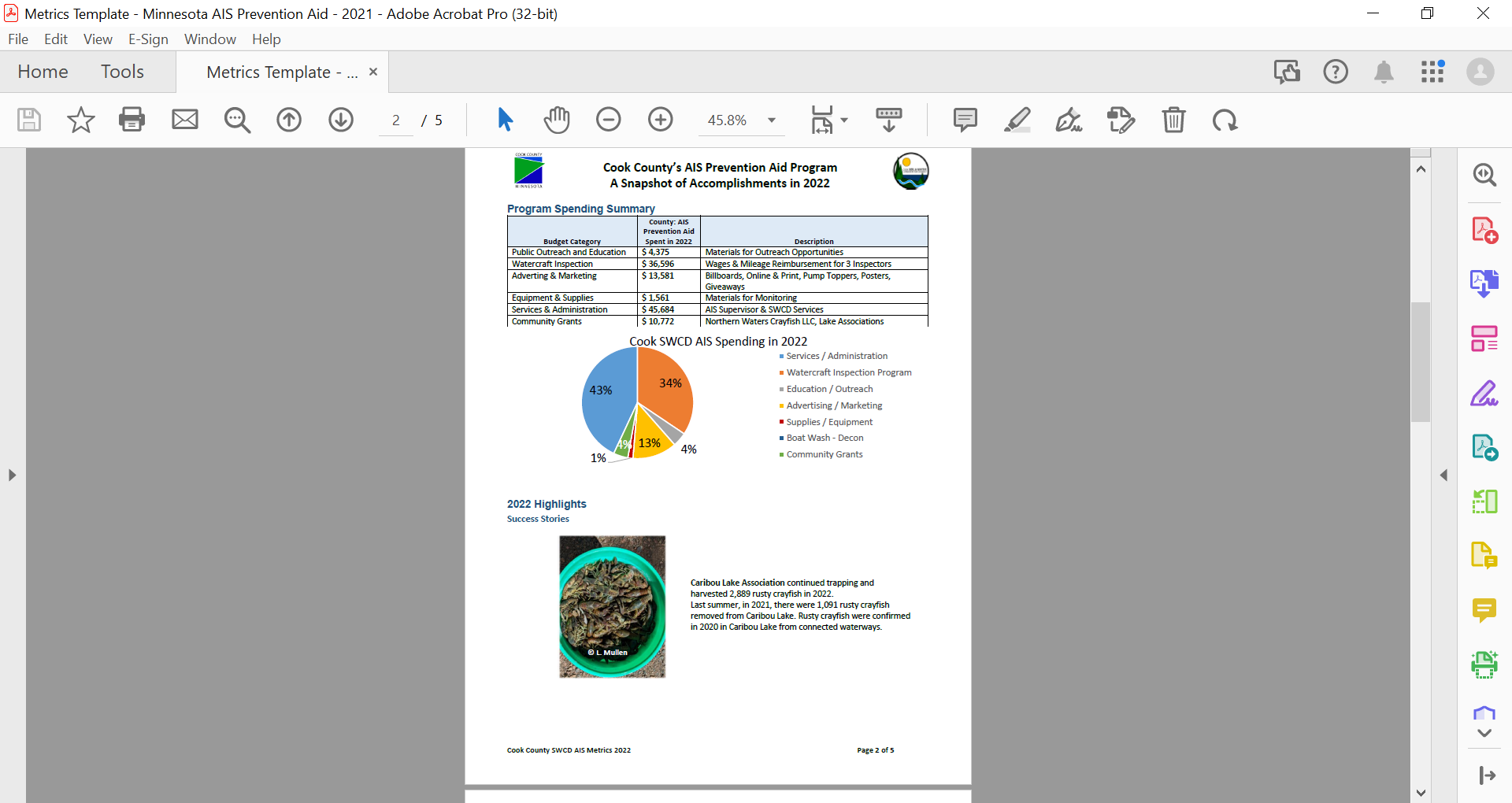 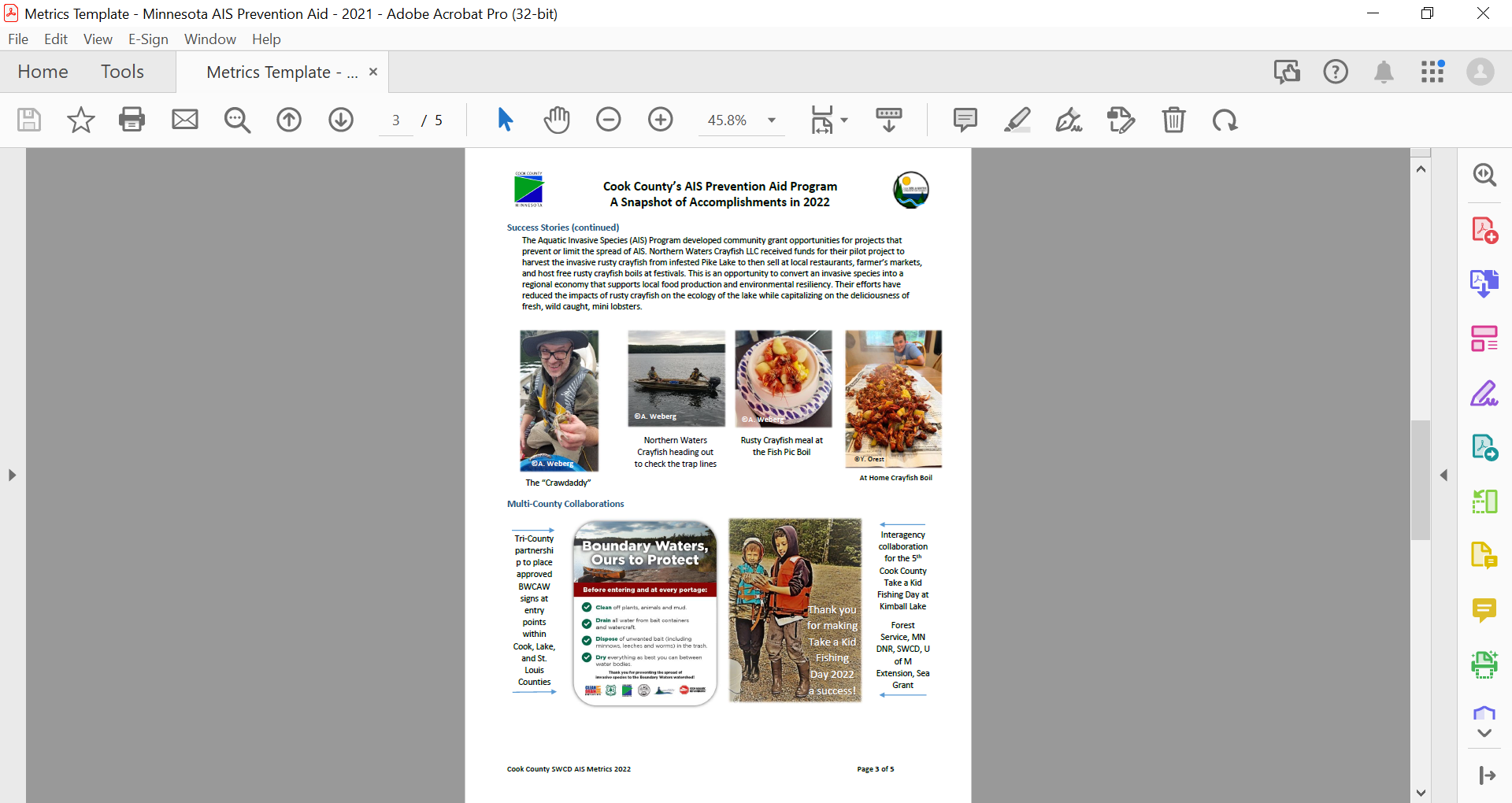 [Instructions (delete purple text when complete): These numbers should reflect activities accomplished in calendar year 2023 using AIS Prevention Aid. Fill in your county name. Provide an overview of your program.Fill in applicable metrics below by double-clicking and entering numbers to replace the grey highlighted areas. Add metrics and categories as desired. Delete the metrics and categories that are not applicable to your program, or write “N/A” or “0.” The “watercraft inspected” category could be replaced or supplemented by including your Watercraft Inspection End of Season Report as an appendix to this document.Provide an overview of your program spending.Describe your plans for next year.Share stories and photos of success, accomplishments, and impacts because those stories can be just as powerful as numbers, if not more so!]________________ County’s AIS Prevention Aid Program:A Snapshot of Accomplishments in 2023Program Summary [Instructions (delete when complete): Provide a short description about your county’s AIS program here, such as program oversight, funds, priorities, goals, strategies, capacity (staff/time dedicated to AIS work), partners, etc.]Program Spending Summary [Instructions (delete when complete): In the table below, list the estimated dollar amount of AIS Prevention Aid funds going to specific activity categories this year, or delete this section. Provide a description for each category. Include any staff wages as part of each applicable budget category or create a new category if staff time is not tracked by category. If your county had a local grant program, separate aid funds spent by the county in the second column and aid funds awarded/spent by other local organizations in the third column. In most cases, the sum of columns two and three should equal the total amount of aid funds spent this year.]Plans for 2024[Instructions (delete when complete): Briefly describe how your program may change and what will remain the same for next year (2024). Are there metrics, performance measures, or goals you wish to maintain or improve upon? Are there new AIS pathways (e.g., live bait, water garden and aquarium pets or plants, biological supply, seafood, docks/lifts, etc.) or audiences you plan to reach?]2023 Highlights[Instructions (delete when complete): Programs are more than just numbers. The following sections provide a space for you to highlight and celebrate initiatives your program and your partners have accomplished through the aid in more detail. Fill in, add or delete sections as you see fit.]Success Stories[Instructions: Insert a story or two of success here. Example: a watercraft inspector prevented a boat covered in zebra mussels from launching into an uninfested lake; a stakeholder was trained to identify AIS and then detected a new infestation. Consider reporting efforts that reflect greatest accomplishments or impacts.]Engaging Diverse Audiences [Instructions: Diversity, equity, accessibility, and inclusion are core values of the state of Minnesota. How does your AIS programming consider aspects including race, ethnicity, nationality, religion, socioeconomic status, education, marital status, language, age, gender, sexual orientation, mental or physical ability, life experience, ideas, knowledge, learning styles, etc.? Provide examples of what has been done or ideas you may pursue.]Multi-County Collaborations[Instructions: Highlight any initiatives that involve multiple counties and list those counties involved. Again, consider reporting efforts that reflect greatest accomplishments or impacts.]Reports and Products [Instructions: Insert a list of reports (rapid response, lake assessments, research, surveys, etc.) and/or products (brochures, fliers, giveaways, etc.) created using AIS Prevention Aid. Consider reporting about a particular product or effort that would serve as models elsewhere. Beyond the mentioned reports and products, the DNR and researchers are especially interested in the following:List of inspection hours by access and water body (name and DOW number). Reminder: Include this in your Watercraft Inspection End of Season Report too. List of water bodies monitored for AIS, the survey method(s) used, an estimate of total survey effort (e.g. number of settling plates, tows, rake tosses, water samples, hours spent, distance/areas searched, etc.) and species searched for.List of water bodies where monitoring/early detection activities were funded.List of water bodies where invasive aquatic plant management activities were funded.List of water bodies where invasive carp control was implemented and the control method(s) used.]Photo(s) of AIS Activities [Instructions: Insert photo(s) and caption(s) of AIS activities here. Photo tips, be sure to always: Obtain permission from people before taking their photograph; Obtain permission from the photographer before using their photo anywhere; Provide photographer credit for every photo used.]CategoryMetrics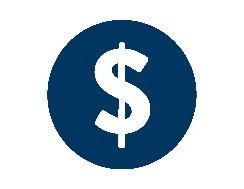 AIS Prevention Aid Used$ ____ AIS Prevention Aid used this calendar year$ ____ saved in a contingency fund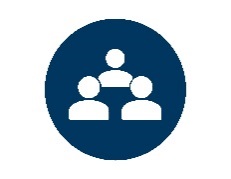 People Dedicated to AIS Work _____ full-time staff with ____ % of their time dedicated to AIS work(Staff that work 40 hours a week; provide average % if more than 1 staff person or list out separately.)_____ part-time and seasonal staff with ____ % of their time dedicated to AIS work (Staff other than inspectors that work less than 40 hours a week or seasonally; provide average % if more than 1 staff person or list out separately.)_____ total watercraft inspectors, including:____ trained as Level 1 and ____ trained as Level 2$____ spent on staff wages, including:$____ in AIS Prevention Aid$____ in other funds leveraged from __ [list organizations if applicable] _______ volunteers conducted AIS work_____ volunteer hours served (If applicable, add “@ $__/hr they contributed $__”)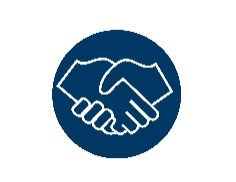 Partnerships Created and Maintained Local organizations engaged and/or actively conducting aid-funded AIS work:_____ lake associations _____ conservation nonprofits and/or outdoor groups (e.g., angling, hunting, paddling, sailing, etc.)_____ schools and/or youth organizations_____ businesses _____ local governments_____ tribal governments_____ other groups such as __ (list organizations if applicable) __Our county has an AIS Task Force or Committee: (Select: Yes or No)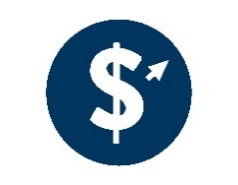 Funds Distributed, Contributed and Leveraged$____ of AIS Prevention Aid awarded as grants to other organizations_____ organizations awarded grants$____ in funds contributed by other organizations that directly support aid-funded work (e.g., matching for: grants, watercraft inspections, invasive aquatic plant management, education, etc.)_____ organizations contributing additional funds$____ in other funds leveraged from __ (list organizations if applicable) __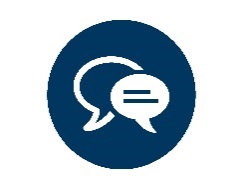 Communities Engaged_____ events held about AIS or that included AIS topics_____ residents and visitors directly contacted/engaged about AIS during events_____ children and _____ teachers taught about AIS  _____ commitments gathered $____ of aid spent on advertisements (billboards, TV, radio, newspaper, social media, etc.)Describe social media and/or advertising reach __ (e.g., number of ads, posts, followers, shares, impressions, etc.) __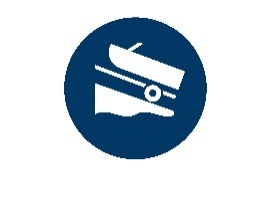 Watercraft Inspected$____ spent on watercraft inspection (If applicable, add “decontamination”) including:$____ in AIS Prevention Aid$____ in other funds leveraged from __ (list organizations if applicable) _______ inspections performed _____ hours of inspections performed_____ accesses covered by inspectors_____ water bodies covered by inspectors____% of watercraft recorded as arriving with drain plugs out____% of watercraft recorded as arriving free of aquatic plants_____ decontamination units (hot water, high pressure) operated by Level 2 inspectors_____ decontaminations performed _____ boaters engaged by AIS Volunteers/Ambassadors at water accesses_____ water bodies with cleaning tool stations maintained at _____ water accesses (If applicable: ____ total tool uses)This category can be replaced or supplemented by your Watercraft Inspection End of Season Report.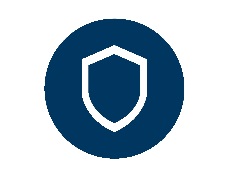 Law Enforcement Supported $____ in aid provided to local law enforcement officers to enforce AIS laws_____ local law enforcement officers trained this year on AIS laws_____ local law enforcement officers conducted AIS work_____ boaters contacted by local law enforcement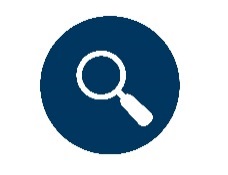 Monitoring Conducted_____ total lakes and rivers surveyed for AIS. Surveys included:_____ early detection searches on _____ water bodies_____ zebra mussel settling plates deployed on _____ water bodies_____ veliger tows taken on _____ water bodies_____ aquatic plant surveys conducted on _____ water bodies_____ invasive common carp surveys conducted on _____ water bodies_____ new detections in the county (new AIS discovered in a water body)_____ volunteers trained and/or active as AIS Detectors_____ people participated in the University of Minnesota Extension and Minnesota AIS Research Center’s “Starry Trek” eventList of species targeted for monitoring or surveys: __ (list species if applicable) __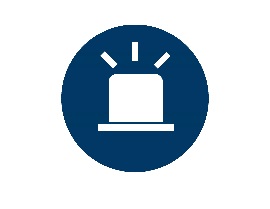 New Infestation Response Planned_____ coordinated response(s) to a new AIS population(s) (Response can be control, inspection, education, monitoring, etc.)Our county: (Select all that apply): (1) Does not have a response plan, (2) Follows the state plan, and/or (3) Has a response plan developed in __ (year) _______ sites controlled/managed 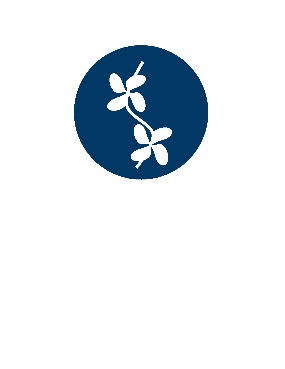 AIS Controlled$____ spent on in-lake/river control of AIS, including:$____ in AIS Prevention Aid$____ in other funds leveraged from _____ organizations _____ groups involved or conducting aid-funded control activities _____ total water bodies / sites with aid-funded control activities, including:_____ water bodies with invasive aquatic plant management_____ water bodies with invasive common carp management (If applicable, include number/pounds of carp removed)_____ sites with purple loosestrife management where _____ biocontrol beetles were released_____ sites with non-native Phragmites management covered _____ acres_____ water bodies / sites with __ (list additional species if applicable) __ managementList of species controlled: __ (list species if applicable) __ Budget CategoryAIS Prevention Aid Spent by the County in 2023(if applicable)AIS Prevention Spent by Local Grantees in 2023 (if applicable)In-Kind Funds Contributed in 2023DescriptionPublic Outreach and Education$$$Watercraft Inspection$$$Enforcement$$$Monitoring$$$New Infestation Response$$$AIS Control $$$(insert additional categories as needed)$$$Totals$$$